01-330 Пожарный оперативно-штабной автомобиль УГПС ЦАО Москвы для обеспечения работы штаба пожаротушения на базе 4-дверного микроавтобуса РАФ-22039 4х2, боевой расчёт 5, полный вес 2.7 тн, ЗМЗ-402.10 98 лс, 125 км/час, мастерские технической службы УГПС г. Москва, 1990-е г.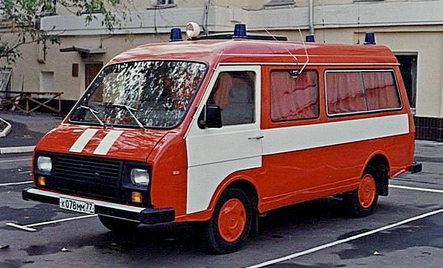  Кроме фото уважаемого И. Жукова, другой информации об этом штабном автомобиле пока не найдено. По крайней мере номера подсказывают где искать. Штабные пожарные автомобили относятся к специальным пожарным автомобилям. Они предназначены для доставки к месту пожара личного состава штаба пожаротушения, комплекта специального оборудования и для обеспечения работы штаба в период пожаротушения. Наибольшее распространение в пожарной охране в конце 70-х - середине 80-х г. прошлого века получил штабной пожарный автомобиль марки АШ-5 (452)-79А и 79Б. Но в некоторых городских гарнизонах пожарной охраны с целью быстрейшего прибытия штаба пожаротушения к месту вызова использовались штабные пожарные автомобили на шасси РАФ-2203 "Латвия", ГАЗ-24, ГАЗ-24-02 и другие.  В середине 70-х годов предпринимается одна из наиболее интересных попыток создать современный штабной автомобиль на базе РАФ-2203, выпуск которой был освоен в 1976 году, и получившей обозначение ОША-5 РАФ-22034. Он был выпущен в Елгаве небольшой опытной партией в том же году. В салоне РАФ-22034, вмещающем 5 пожарных, устанавливались стол и кресла, а в багажном отделении размещалась спецодежда, индивидуальные средства защиты и средства связи. Радиостанции позволяли поддерживать связь с ЦППС и другими пожарными подразделениями на месте вызова. На опытном образце автомобиля их было размещено аж 4 штуки.  В стандартную комплектацию ОША-5 (22034), как правило, входили: рабочий стол, сиденья с ремнями безопасности, ящики с ПТВ (электромегафон - 3 шт.; противогазы КИП-8 - 4 шт.; кислородные баллоны - 4 шт.; регенеративные патроны - 4 шт.; сапоги резиновые; радиостанция переносная 4; спецодежда - 4 компл.; кабельная катушка; стол складной; магнитофон), телефонный аппарат. Грузовой отсек был отделён от пассажирского перегородкой. Автомобиль окрашивался по специальной цветографической схеме, соответствующей транспорту службы пожарной охраны СССР. На крыше РАФ-22034 устанавливалась звукосигнальная аппаратура СГУ-60 с проблесковым маяком типа "Тесла", три фары-искателя и две антенны стационарной радиостанции.    По традиции основное пожарное оборудование штаба пожаротушения: изолирующие противогазы, резервные регенеративные патроны и кислородные баллончики, боевая одежда и снаряжение, фонари, раскладные столики находилось в задней части кузова, отделённой перегородкой от основной части салона. Открывающуюся вверх заднюю дверь, через которую осуществлялся доступ к оборудованию, использовали в качестве навеса при работе с выносным оборудованием в условиях атмосферных осадков. Площадка перед задней дверью освещалась двумя фарами. Задумка создать современный штабной автомобиль успехом не увенчалась. Зачастую заказчику просто уходило базовое шасси с подготовленным салоном. Потом на местах пожарные специалисты сами решали, чем такие автомобили комплектовать, применительно к своим условиям, такая поставка обходилась эффективнее и дешевле. Поэтому, в результате мы имеем своеобразный парадокс - пожарная модификация автомобиля выпущена заводом крайне малым количеством, но сам пожарный РАФ был достаточно широко распространен в пожарной охране СССР. Большое количество микроавтобусов РАФ-2203 и скорых РАФ-22031 переоборудовалось в штабные силами технических служб пожарных частей. Часто автомобиль использовался подразделениями просто в качестве оперативно-служебного, порой с сохранением заводской окраски. По мере модернизации микроавтобусов РАФ, менялись и штабные автомобили на его базе.РАФ-22039РАФ-2203 дебютировал в 1975 году. Крупносерийно микроавтобус выпускали с 1976-го. На нем стояли 95-сильный двигатель, четырехступенчатая коробка передач, передняя подвеска и задний мост от «Волги» ГАЗ-24.  В результате усовершенствований РАФ планировали сделать не только современнее, но и качественнее. Еще в начале восьмидесятых годов в Риге создали опытный образец РАФ-22038 – рестайлинговую версию первой модели. В ходе обновления планировалось усиление кузова, улучшение вентиляции салона благодаря наличию люка и дополнительных форточек, более современная ходовая часть с другой конструкцией передней подвески и новый интерьер. Однако к середине восьмидесятых годов стало понятно, что завод не в состоянии сразу внедрить все новшества, поэтому в 1987 году началось производство «переходной» модели под индексом 2203-01. Её главное техническое отличие – 100 сильный двигатель ЗМЗ-402.10 от Волги ГАЗ-24-10, а внешне модель легко отличить от первой итерации «рафика» по ряду характерных признаков. Так, передние «поворотники» переехали под решетку радиатора, вместо «круглых» бамперов на машине появились детали из алюминиевого профиля с черными боковыми клыками, передние двери лишились форточек и получили большие пластиковые зеркала, а вместо хромированных колпаков по центру колёсных дисков появились пластиковые вставки. В 1989 году микроавтобус РАФ-2203-01 был окончательно модернизирован и получил обозначение РАФ-22038. Эта модификация получила ощутимо более современную внешность благодаря алюминиевым бамперам и пластиковой облицовке передка, новые ручки дверей, новую панель приборов с оригинальным дизайном, в которой практически неузнаваемым оказался щиток приборов от «Волги», и даже собственный руль с собственной заводской эмблемой. На базе РАФ-22038 выпускались медицинские модификации с более высокой крышей: РАФ-2927, 2915-02М.  В 1993 г. запустили в производство РАФ-22039 - микроавтобус вместимостью 13 человек, производился небольшими партиями. Как и РАФ-22032 имел круговую планировку салона, однако сидения были унифицированы с сиденьями базовой модели. Увеличение пассажировместимости удалось достигнуть за счет упразднения багажника и увеличения за счет него пассажирского салона. Микроавтобус имел более высокую крышу с вентиляционным люком, а также поручни для облегчения посадки и высадки пассажиров.Производство окончательно прекратили в 1997 году. За все время выпустили около 180 тысяч РАФ-2203 всех модификацийОсновные отличия РАФ-22038 от РАФ-2203-01Повышена эффективность и надежность тормозной системы, благодаря замене 2-х гидровакуумных усилителей тормозов на вакуумный усилительБлагодаря новому карбюратору удалось повысить мощность двигателя, и сделать его более экологичнымУстановлена рулевая колонка более травмобезапасной конструкции и удобным рулемПереключение ближнего, дальнего света фар и подфарников, а также включение стеклоочистителя и омывателя ветрового стекла осуществляется рычагами на рулевой колонке.Новая панель с новой комбинацией приборовНовая система вентиляции и отопленияРемни безопасности инерционного типаЗадний противотуманный фонарьНовый воздушный фильтрУлучшенная шумоизоляция рабочего места водителяОбщие характеристики моделейГабаритные размеры: длина 5070 мм, ширина 1940 мм, высота 2070 мм, высота салона 1400 ммЧисло мест 12Масса в снаряженном состоянии 1780 кгПолный вес 2740 кгМасса багажа 120 кгБаза 2620 ммМинимальный дорожный просвет 181 ммМаксимальная скорость 125 км/чРасход топлива: при 90 км/ч 11,8 л/100км, в городском цикле 14,5 л/100кмДвигатель ЗМЗ-402.10, карбюраторный, четырехтактный, четырехцилиндровый, верхнеклапанный
Объем двигателя 2,445 л, Диаметр цилиндров 92 мм, Ход поршня 92 мм,Степень сжатия 8,2
Максимальная мощность 73,5 КВтКарбюратор К151, двухкамерный 
Топливный бак 55 лСцепление однодисковое, сухое, с гидравлическим приводом, фрикциональноеКоробка передач механическая, 4-ступенчатая, 3-вальная
Главная передача одинарная, гипоиднаяВедущие колеса: задние, Шины 185/82R15Рулевой механизм глобоидный червяк и 3-гребеневый роликколичество дверей 4 мест всего 12 колёсная база 2620 мм габариты длина ширина высота мм5070х1940х1990колея передняя / задняя мм1474 / 1420дорожный просвет мм165масса снаряженная / полная кг1750 / 2710 двигательЗМЗ-402.10 расположение спереди, продольно система питания карбюратор цилиндры/клапаны l4/2 степень сжатия 8,2 объем 2445 см³ мощность при 4500 об/мин100 л.с. крутящий момент при 2400-2600 об/мин182 Нм топливо АИ-93 привод задний коробка передач МКПП 4 максимальная скорость 125 км/ч объем топливного бака 55 л объём багажника 850 л